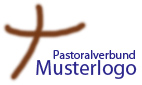  Was muss ich tun?Briefkopf für E-Mails festlegen und einrichten (Lotus Notes: Werkzeuge, Vorgaben)Name des Pastoralen Raums, des Pastoralverbunds, der KirchengemeindeLogoSignatur für E-Mails festlegen und einrichten (Lotus Notes: Werkzeuge, Vorgaben)Name des Senders der MailVollständige Anschrift des Pastoralen Raums, des Pastoralverbunds, der KirchengemeindeTelefonnummern, Fax, E-Mail-AdresseÖffnungszeiten des PfarrbürosEventuell LogoAbwesenheitsnachricht festlegen und Abwesenheitsagenten einrichten (Lotus Notes: Werkzeuge, Abwesenheit)Wann wieder erreichbar?Wer übernimmt Vertretung?Vollständige SignaturBearbeitungsmodus für E-Mails festlegenWie häufig wird der E-Mail-Eingang geprüft?Wie schnell werden E-Mails bearbeitet/beantwortet?Wann ist eine Zwischenmitteilung zu machen?Bei Änderungen (z.B. Öffnungszeiten der Pfarrbüros, neue Mitarbeiter) Briefkopf, Signatur und Abwesenheitsnachricht anpassen Was muss ich beachten? Weitere Informationen:Die Bezeichnung „Abwesenheitsagent“ wird im E-Mail-Programm von Lotus Notes verwendet. Andere Programme arbeiten eventuell mit anderen Begrifflichkeiten, Outlook z.B. verwendet den Begriff „Abwesenheitsassistent“.Siehe auch E-Mail-Verkehr unter den Nummern B.7.1 bis B.7.4Abgesprochenes Vorgehen zu diesem Arbeitsbereich:Abgesprochenes Vorgehen zu diesem Arbeitsbereich:1.Folgender Briefkopf ist für E-Mails zu verwenden ….2.Folgende Signatur ist für E-Mails zu verwenden …3.Text für Abwesenheitsnachricht ….4.Vorgaben für die Bearbeitung von E-Mails ….5.6.